היחידה ללימודי המשך בסיעוד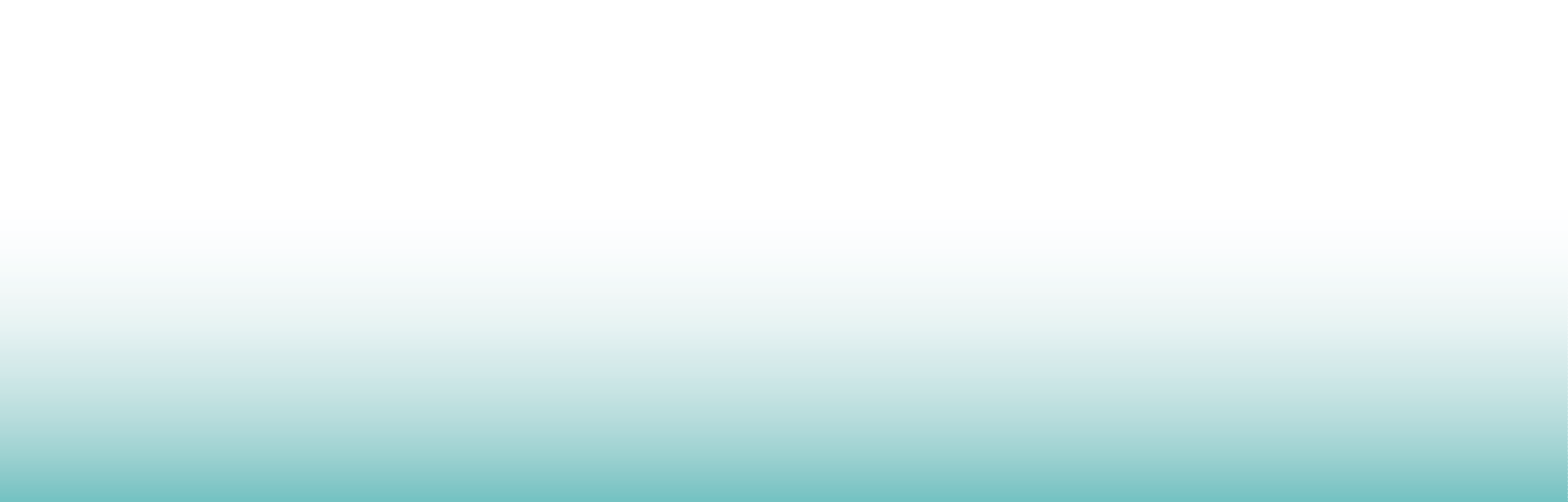 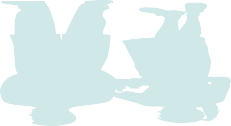 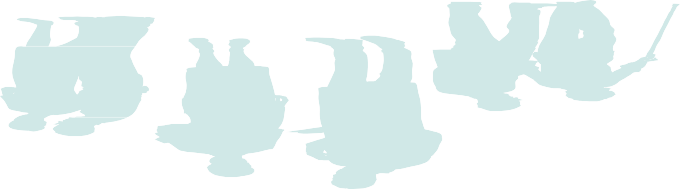 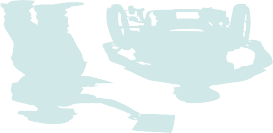 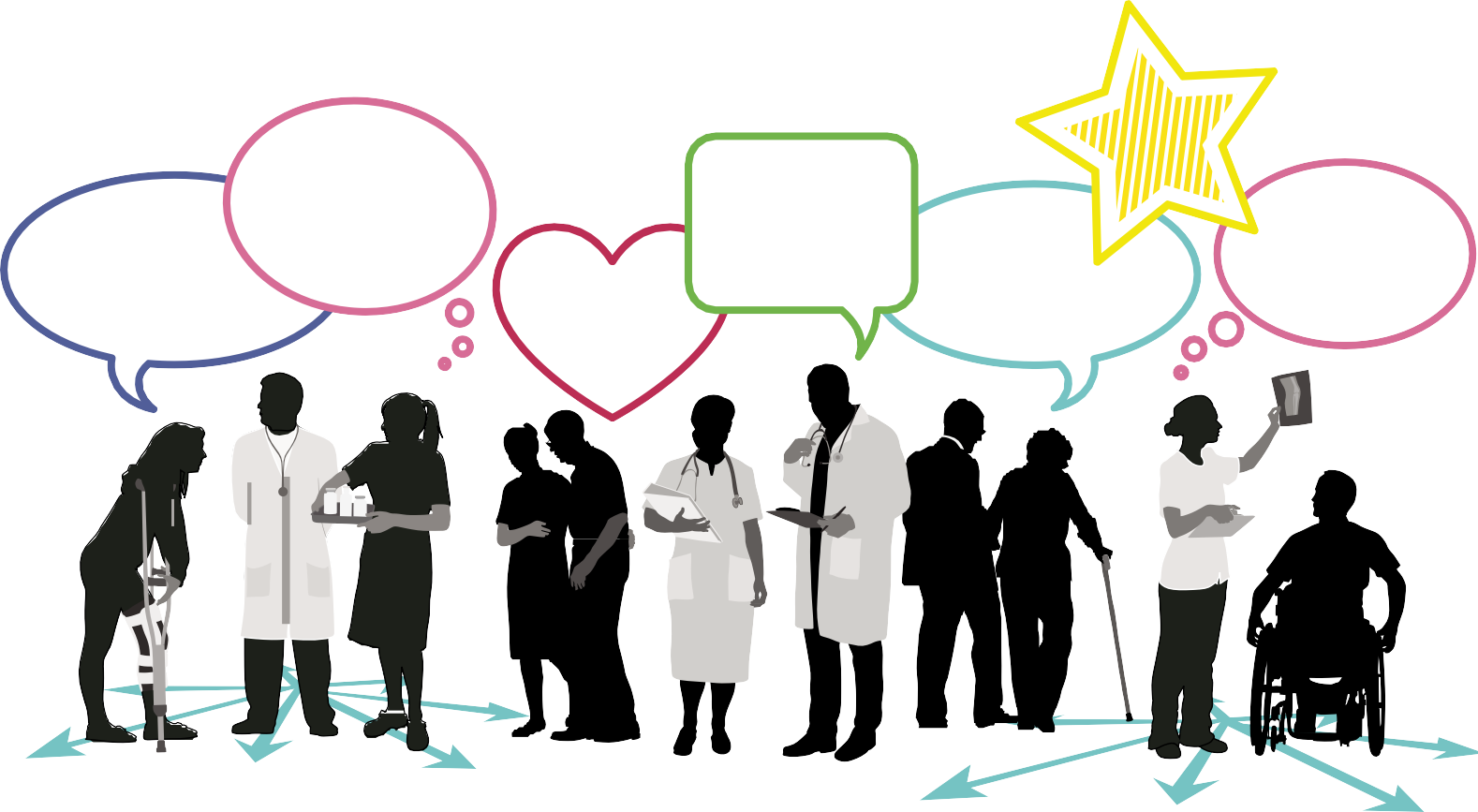 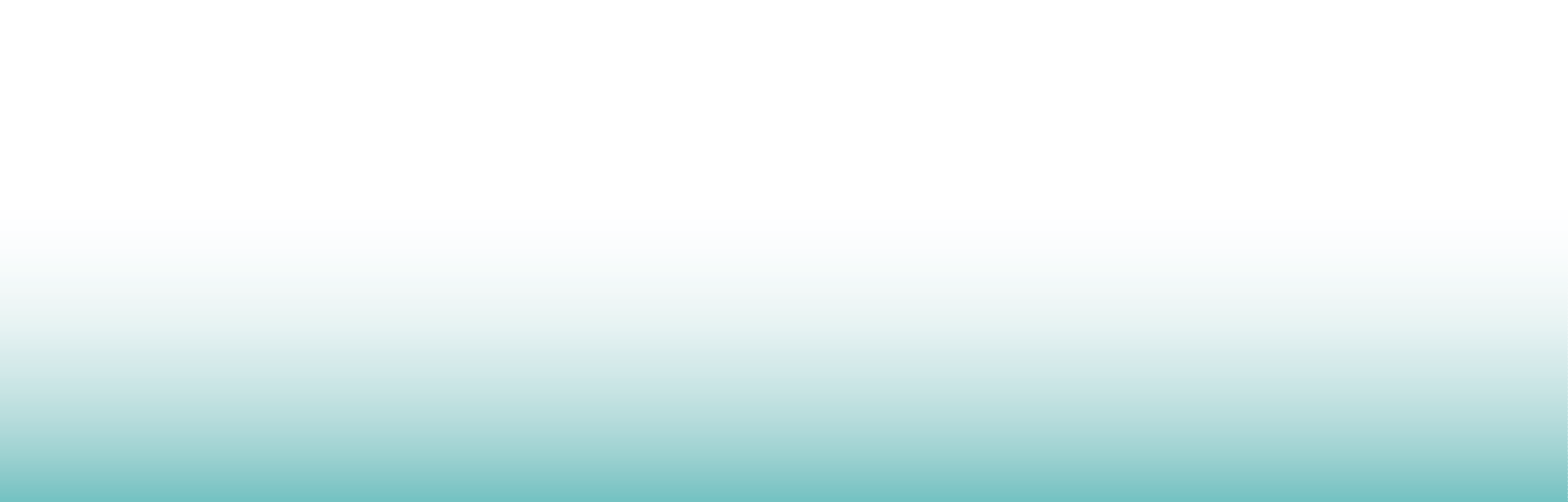 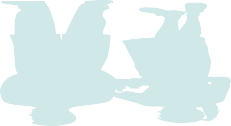 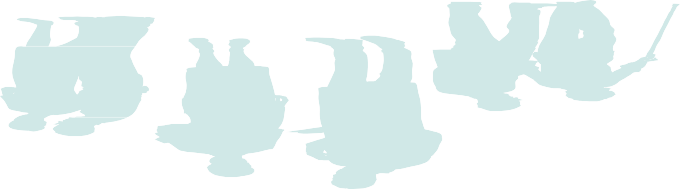 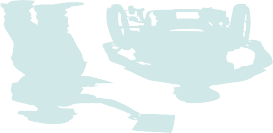 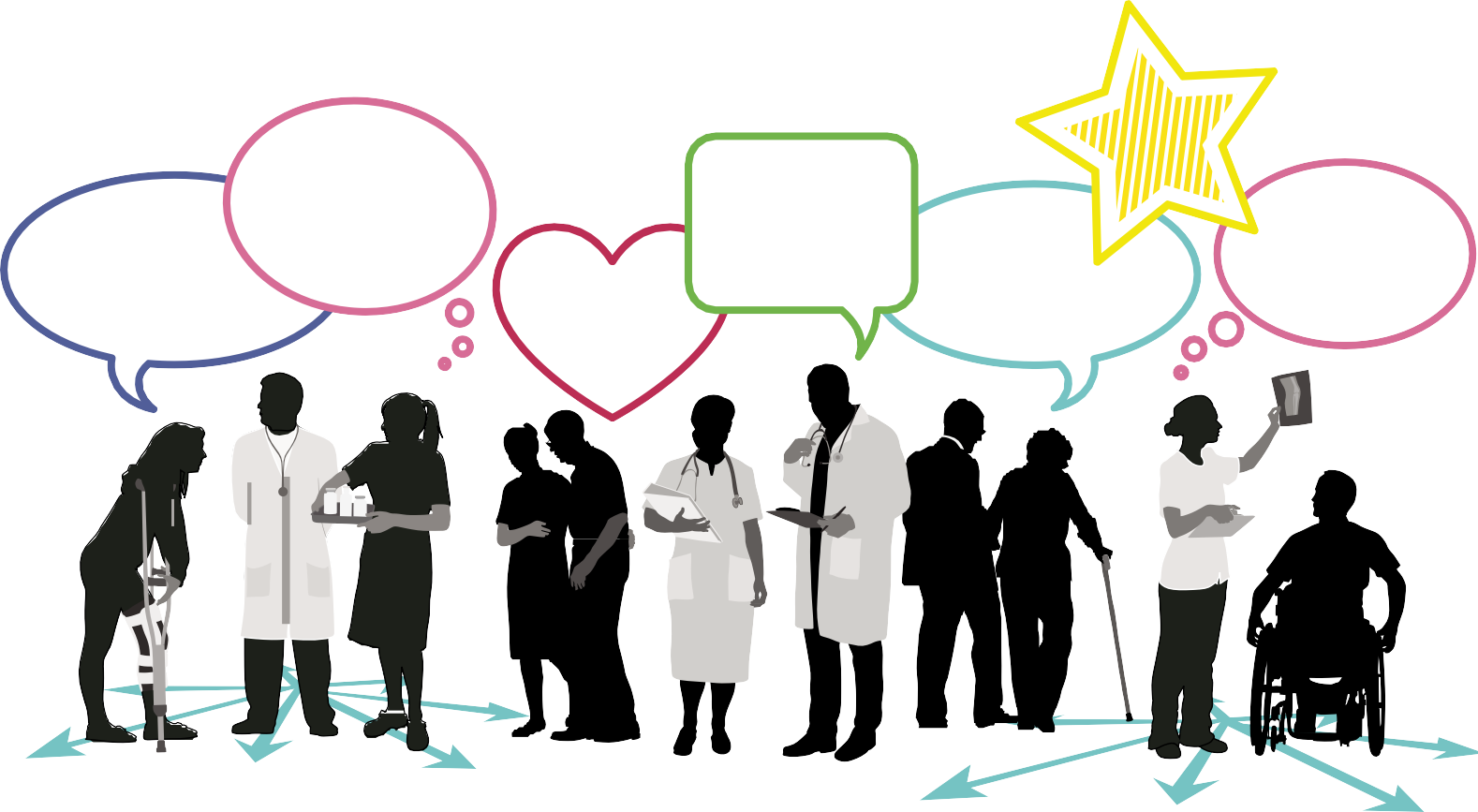 תוכנית הקורסים לשנת הלימודים תשפ"ג 2023החוג לסיעוד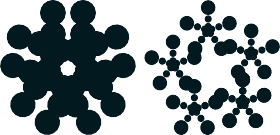 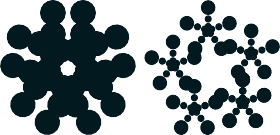 בית הספר למקצועות הבריאותע״ש  סטנלי שטייר 
הפקולטה לרפואה ע״ש  סאקלר אוניברסיטת תל אביבמידע כללי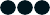 הקורסים מיועדים לאחיות ואחים מוסמכות.ים  ולאנשי מקצועות הבריאות.התוכנית בנויה על פי לוח הזמנים הנקבע ע"י אוניברסיטה.ההרשמה מתנהלת במזכירות החוג לסיעוד. פתיחת הקורסים מותנית במספר מינימלי של משתתפים בהתאם להחלטת היחידה ללימודי המשך. הלימודים מתקיימים בבניין ריימונד של ביה"ס למקצועות הבריאות, בקמפוס האוניברסיטה, אלא אם פורסם אחרת.פרטים נוספים מופיעים גם בפרק לימודי המשך באתר האינטרנט של החוג לסיעוד:ראש היחידה ללימודי המשך: ד"ר ויולטה רוזני מזכירת מנהל החוג לסיעוד ולימודי המשך: יונת געש קלדרון  yonatg@taueX.tau.ac.ilאחראית לימודי המשך: סמדר קלמרskalmar@tauex.tau.ac.il  טלפון: 073-3804711קורסים המוכרים לגמול השתלמותמתן אישור לגמול השתלמות כפוף להחלטת הוועדה לאישור קיום קורסים לגמול השתלמות במשרד החינוך ומשרד האוצר. עם הכרתו כקורס המזכה את בוגריו בגמול השתלמות.הלימודים בקורסים מזכים את המשתתפים בניקוד לגמול השתלמות, בהתאם להסכמי העבודה של כל מקצוע. במקרה מיוחד על הלומד לפנות אישית לקרן ההשתלמות שלו.היחידה אחראית להערכת הקורסים במהלכם ובסיומם. עד 14 ימים לפני יום פתיחת הקורס המבוקש, הוועדה תחליט אם לקבל או לדחות את הבקשה לגמול השתלמות.למסיימים יינתן אישור השתתפות בקורס ותעודת סיום (מותנה בהשתתפות ב-80% מההרצאות לפחות ,על פי הצהרה בכתב או אישור מגורם מוסמך של הלומד על היעדרות מסיבה מוצדקת ובנוסף עמידה במטלות הקורס.), כמו כן כל משתלם יחויב לחתום על הסכם במעמד ההרשמה לקורס, בנוגע לאי חריגה מההנחיה המתייחסת לשעות הלימוד במהלך יממה.הרשמה ותשלום שכר הלימוד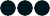 הרשמה לקורס מותנית בתשלום דמי הרשמה.תלמיד אשר שילם שכר לימוד כנדרש והודיע על הפסקת לימודיו חודש לפני מועד פתיחת הקורס, יוחזר לו שכרהלימוד ששילם בניכוי דמי הרשמה בסך 250 ₪תלמיד אשר שילם שכר לימוד כנדרש והודיע על הפסקת לימודיו שבוע לפני מועד פתיחת הקורס, יחויב בדמי ביטולקורס בהיקף של 30% מגובה שכר הלימוד.במקרה של אי פתיחת קורס על פי החלטת היחידה יוחזרו למועמד דמי הרישום ושכר הלימוד במלואם.הכניסה לשיעורים תותר רק עם הסדרת מלוא תשלום שכר הלימוד. תלמיד שמימון לימודיו אושר ע"י מקום עבודתו, יעביר למזכירות במקום עבודתו טופס התחייבות לתשלום שכר הלימודבצירוף טופס ההרשמה ודמי רישום ע"ס 250 ₪. אין תשלום של שכר לימוד חלקי לקורס.תלמיד ישלם שכר לימוד ישירות ליחידה ללימודי המשך בסיעוד ויתאם עם מקום עבודתו/מוסד אחר/עמותה החזרחלקי/מלגה, שיימסרו ישירות לתלמיד, כמקובל.גביית התשלומים:- תשלום שכר לימוד יגבה בכרטיס אשראי בלבד. - תשלום ראשוני עבור דמי הרשמה ע"ס 250 ₪ ייגבה בעת ההרשמה לקורס - לקראת פתיחת הקורס תגבה יתרת הסכום, אפשרות ל-עד 4 תשלומים שווים - קבלה עבור תשלום תשלח ישירות לכתובת דוא"ל או על ידי מסירת הטופס ידנית           קורסים בשנה"ל תשפ"ג 2023       הקורסים יתקיימו באוניברסיטת תל אביב, בבניין ריימונד, ביה"ס למקצועות הבריאותשם הקורסמועד פתיחהמרכזות הקורסמתכונת הקורסלהרשמה"מתנת חיים" היבטים נבחרים בתרומה והשתלת איברים13.03.23ד"ר תמר אשכנזי,יעל ביסטריץרונה סימוןרחל מיכוביץ19 מפגשים ימי ב' – 08:30-14:30 שכר לימוד  2,750 ₪ דמי הרשמה בסך 250 ₪כוחו המרפא של גינון טיפולי: קורס העשרה למטפלים ממקצועות הבריאות 01.05.23תמר הירשנזון פיפר נורית ריסמן אמיר08 מפגשים
 ימי ב' 16:00-19:30שכר לימוד 2,750 ₪כולל חומריםדמי הרשמה בסך 250 ₪